ОСНОВНА ШКОЛА “СТЕВАН СРЕМАЦ” 	 	           STEVAN SREMAC ÁLTALÁNOS ISKOLA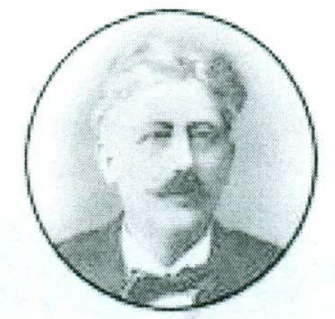 24400 Сента, ул. Максима Горког 1.			        24400 Zenta, Makszim Gorkij 1.Дел.бр./Ikt.sz.: 		службено				        +318 24 812 165  faxДатум/Dátum: 		31.12.2023.				        osstevansremac@yahooПолугодишњи извештај о раду директора школеза школску2023./2024.год.Извештај о раду директора произилази из  надлежности и одговорности  прописане законима, Статутом школе и другим подзаконским актима, као и Годишњим планом рада школе, Школским развојним планом, Школским програмом и Планом и програмом рада директора.ОПШТИ ПОДАЦИ О ШКОЛИОШ„Стеван Сремац” функционише као новооснована школа од  01.09.2019. године. Школа послује под називом Основна Школа „Стеван Сремац” са седиштем у Сенти улица Максима Горког 1.
Тел.: 024-812-165
Адреса електронске поште (E-mail): оsstevansremac@yahoo.comДиректор:  Бранислава Илијин                                                                                                                     Директор                                                                                                             Бранислава Илијинсадржај Време реализацијеМесто реализацијеНачин реализацијеОствареност циљеваучеснициНосиоци реализације  Извештаји о раду школе, Извештај директора, Годишњи план рада школе и Годишњи план рада директора Школски програм за 23-27год.СептембарСептембарПросторије школерад у тиму, састанци, израда електронског документаизрађени документи у електронској форминаставници, стручни сарадници, директор,школски одборДиректор школеКарате клуб ЧокаСептембарШколско двориштеПрезентација спортаОбука ученикаМујџа Александар,учитељице,ученици од 1.-4.разредаДиректор Презентација пројекта ,,Безбедно детињство“СептембартрпезаријаПрезентацијаУпознавање ученика са опасностимаМуп Сента,наставници,ученици од 1.-8. разредадиректорОбележавање Сенћанске биткеСептембарТисина обала,Општина СентаПолагање венаца,свечана седница СкупштинекомеморацијаЛокакна самоуправа,амбасадори,директори школа,гостиПредседнок Општине Рудолф Цегледи и председник Скупштине Петровић ВеселнРодитељски састанци за одељења 1. и5. разредаСептембартрпезарија школеСастанакПрипрема родитељаРазредне старешине,учитељице,педагог,психолог,директорДиректор садржај Време реализацијеМесто реализацијеНачин реализацијеОствареност циљеваучеснициНосиоци реализацијеодржавање седнице наставничког  већа Септембарзборница, трпезарија школеОрганизација наставе за текућу шк.годреализована са учитељима, наставницима и стручним сараднициманаставници, стручни сарадници, директор школеДиректорпреглед планова наставникапреглед дневника за рад наставника за текућу школску годинусептембарКанцеларија,архиваИзрада електронског документаУрађени записнициДиректор,педагогДиректорИзрада 40 то часовне радне недељесептембарКанцеларијаИзрада електронског документаизрађени документи у електронској формиДиректор,информатичар,административни радникДиректорсарадња са родитељима , Савет родитељасептембартрпезаријасастанакИзбор руководства и чланова тимоваРодитељи,секретар школе,педагог,директорПредседник СР,директорУчешће у манифестацији ,,Дани града СентесептембарПлато испред халеизложбе, конкурсИзложба у холу школе, Градској библиотеци и конкурсученици, наставници,родитељинаставнициИзрада предлогa ребаланса буџета и предлога финансијског планасептембарКанцеларијасастанакизрађени документи у електронској формиДиректор,шеф рачуноводстваШеф рачуноводствасадржај Време реализацијеМесто реализацијеНачин реализацијеОствареност циљеваучеснициНосиоци реализацијеДечији савезоктобартрпезаријапрезентацијаПоклони за првакеУчитељице и ученици 1. РазредаПредставници организациједиректор,,Дечија недеља“октобарШкола,установе,организацијеТакмичења,изложбе,радионице,шетњеКроз конкурс локалне самоуправеУченици,наставници,спољни сарадници,организацијеДиректорОдељењска и Наставничко већеоктобарзборница, трпезарија школеразговор о оценама и владању ученикаСва већа су реализована посебно са учитељима, а посбено са наставнициманаставници, стручни сарадници, директор школеДиректор,,Квалитетно образовање за све“октобарбиблиотекарадионицаУспостављена сарадња са ментором и разрађени кораци за дањи радНаставници,стручни сарадници,директор и гости у истом саставуОШ,,Ј.Ј.Змај“ из Новог Кнежевцадиректор,,Кућа старих заната“октобарКућа старих занатаПосета и обилазакУпознавање ученика са старим занатимаУченици 8. РазредаИ њихове разредне старешинеПеце АрпаддиректорЂачки парламентоктобарОпштина СентеСарадња са локалном самоуправом са председником ОпштинеРазговор са децом,питања и одговориЧланови Ђачког парламента,наставници,представници локалне самоуправеГрадоначелникдиректорУчешће у организацији и реализацији трке „За срећније детињство“октобарГрадске улицесарадња са Црвеним крстомХуманитарна акцијаученици школеНаставници,ДиректорПројекат ,,Моја прва плата“октобаршколаАплицирање за радна местаизрађени документи у електронској формиАдминистративни радник,заменик директораНационална служба за запошљавањесадржај Време реализацијеМесто реализацијеНачин реализацијеОствареност циљеваучеснициНосиоци реализацијеНаставничко већеновембарТрпезаријаАнализа резултата на првом кварталуАктуелне теме,конкурси,пројектиНаставници,стручни сарадници,директорДиректорДан просветних радникановембаршколаУручење јубиларних наградаСвечани програмРадници школеДиректорЦрвени крстновембартрпезаријаДемонстрације Указивањ прве помоћиученициЦрвени крст,директорМСШновембаршколаелектронскиУнос податакаРазредне старешине,информатичардиректорЗаборављени градновембарДечија библиотекаГледање филма Избегавање порокеРајка ТомановићТоковићУченици 3.а,учитељицаГрадска библиотека,директорДан школеновембарСала школеНаграђени и похваљени ученициСвечани програмНаставници,директор,гостиДирекТорРадови на побољшавању услова рада у школиновембаршколапоправке фарбање спремањепоправке, спремљене просторијепомоћно особље и ангажовани раднициДиректорБожићни вашардецембартрпезаријаРазмена и продаја играчака и књигаУчење расподеле новца и правила разменеНаставници,деца,родитељиДиректор,учитељица Пецарски Елвирасадржај Време реализацијеМесто реализацијеНачин реализацијеОствареност циљеваучеснициНосиоци реализацијеБожични програмдецембарФискултурна салаСвечани програмПоштовање обичаја,дружењеУчитељице и ученицидиректорПодела пакетићадецембарХол школеПодела пакетићаОбележавање празника,даривањеДеца запосленихДиректор,Деда МразПосета часовима и анализадецембаршколаПрисуство на часу и анализаизрађени документи у електронској формиПедагог,директордиректорКвалитетно образовање за сведецембарбиблиотекаОбука,формирање тимаИзрада акционог планаПедагог,директор,наставнициОШ,,Ј.Ј.Змај“ из Н.КнежевцадиректорОдељењска и Наставничко веће                          децембарзборница, трпезарија школеразговор о оценама и владању ученикаСва већа су реализована посебно са учитељима, а посбено са наставнициманаставници, стручни сарадници, директор школеДиректорМинистарство просветеКОНКУРСдецембарСала за физичкоПрикупљање документације за конкурсПрибављене 3 понуде и чека се стручно мишљење института о безбедности кровне плочеГрађевинске фирме,Институт из Бгд.представници опстинедиректорБетлехемдецембартрпезаријапредставаВерски обичајиУченици,наставницидиректорСанација крова фискултурне саледецембарСала за физичкоПрикупљање понуда за санацијуИспитивање кровне конструкције од стране ИМСИнжењери и инспектор из општине и институтаДиректор, инспекција грађевинскаАМРЕСдецембарЦела зградаПоправка прикључењеОмогућавање WI-FI мрежеИнформатичар и подршкадиректорсадржај Време реализацијеМесто реализацијеНачин реализацијеОствареност циљеваучеснициНосиоци реализацијеДонација КаритасдецембаршколаЕколошко предавањеКуповина канти за селективно скупљање отпада,сецкалица за гране и лишћеНаставници,ученициДиректор,Риц ГаборПрограм ,,Моја прва плата“Дец21авг 22ШколаУвођење приправника у посаоУвођење у посао библиотекараБиблиотекар и кандидат Георгина МолнарНационална служба за запошљавањеБожић у сваком домудецембаршколаДонирање поклонаПредаја поклона Центру за социјални радУченици,директор,Ћурчић ВладимирДиректор,Центар за соц. РадОсмех за малу ВишњудецембаршколадонацијаРазвијање хуманостиСви запослени и ученицидиректорПредстава за малишанедецембарпозориштеРазвијаље међукултуралностиКултурно понашаљеУченици 1. И 2.разреда и учитељицеУметници из Мађрске